КУЛЬТУРНЫЙ ДНЕВНИК ШКОЛЬНИКАученицы 10 «А» класса МКОУ «СОШ№2»Иманалиевой Арифы Руслановны -Президента ученического самоуправления МКОУ «СОШ№2»2021 годДорогой друг!Перед тобой культурный дневник школьника. Он предназначен не для выставления отметок и записывания домашнего задания. Он станет тебе полезен в другом.В прошлом (да и сегодня) в России существовали традиции – люди вели дневники, записывая в них свои впечатления об увиденном, прочитанном, прочувственном. Многие из этих дневников стали впоследствии основой для создания знаменитых книг, проведения научных исследований, написания энциклопедий и словарей.Твой культурный дневник поможет тебе сделать свои наблюдения, открытия, проекты и исследования в области истории, культуры и искусства Российской Федерации, Республики Дагестан и села и города. В нем ты сможешь представить собственные мысли после посещения музеев, концертных залов, памятных исторических мести своей малой родины.Чтобы украсить дневник, ты можешь (вместе с родителями) подготовить фотографии, рисунки, коллажи, добавить в него тексты и другие материалы.Желаем тебе интересных встреч, путешествий, знакомств с музыкой, спектаклями, выставками, народными традициями, архитектурными сооружениями!Удачи!Раздел 1. Приглашение к чтению.Раздел 2. Волшебный мир искусства.Раздел 3. Театральные встречи.Раздел 4. Удивительный мир кино.Раздел 5. Никто не забыт…Раздел 6. Музейное зазеркалье.Раздел 7. Мой Дагестан.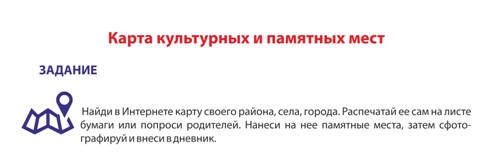 №Дата, форма посещения (очная или дистанционная)Посещение с родителями/групповое/индивидуальноеНазвание, место расположенияВпечатление Фотографии 12февраля 2021г.очноПосетила школьную библиотеку вместе с одноклассниками Школьная библиотека МКОУ «СОШ №2»Я очень люблю посещать школьную библиотеку.
В ней всегда теплая, дружеская обстановка. Мы с однокласниками с удовольствием идем в библиотеку, всегда находим для себя интересные, познавательные книги.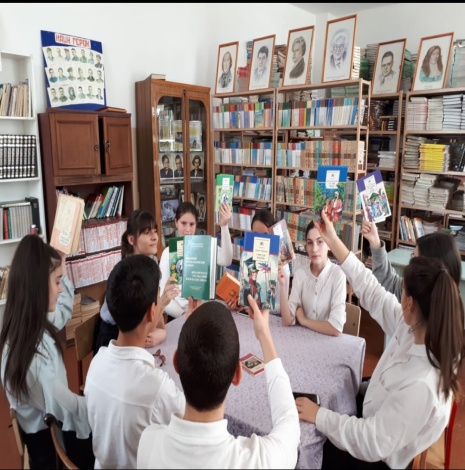 25 февраля 2021 г.Вместе с классом Школьная библиотека МКОУ «СОШ№2»В библиотеке школы проходил школьный этап самого масштабного Всероссийского конкурса юных чтецов «Живая Классика»,в котором я неоднократно принимаю участие и становлюсь победителем.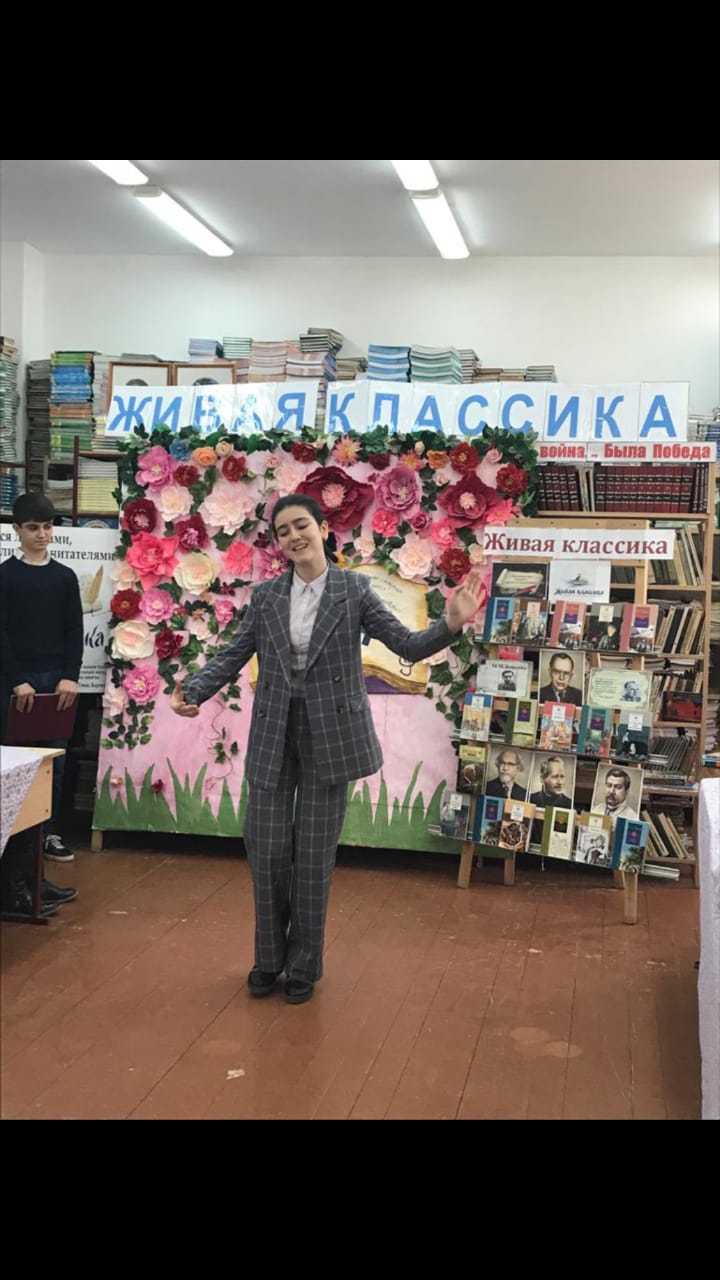 4 марта 2021г.дистаннционноПосетила фундаментальную электронную библиотекуиндивидуальноФундаментальная электронная библиотека "Русская литература и фольклор" (ФЭБ)Большая интересная библиотека, в которой я, не выходя из дома, смогла прочесть множество интересных произведений русской литературы19 марта 2021 годаочноПосетила школьную библиотеку индивидуальноГородская библиотека г.ИзбербашВ библиотеке среди книг  чувствую себя духовно богатой, каждый раз нахожу нтересные и познавательные книги.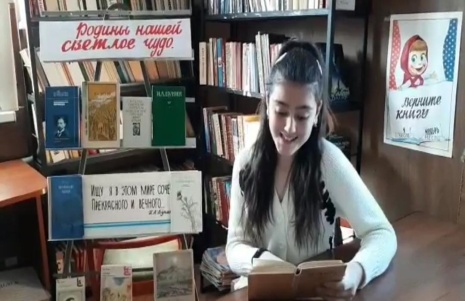 06.04.2021г.очноПосетила школьную библиотеку вместе с классом  Школьная библиотека МКОУ «СОШ№2»Вместе с классом в этот день библиотеку посетили мы неспроста. У нас был классный конкурс чтецов. Мы выбрали себе произведения и начали читать, а после нас оценил учитель. Было очень весело и интересно. 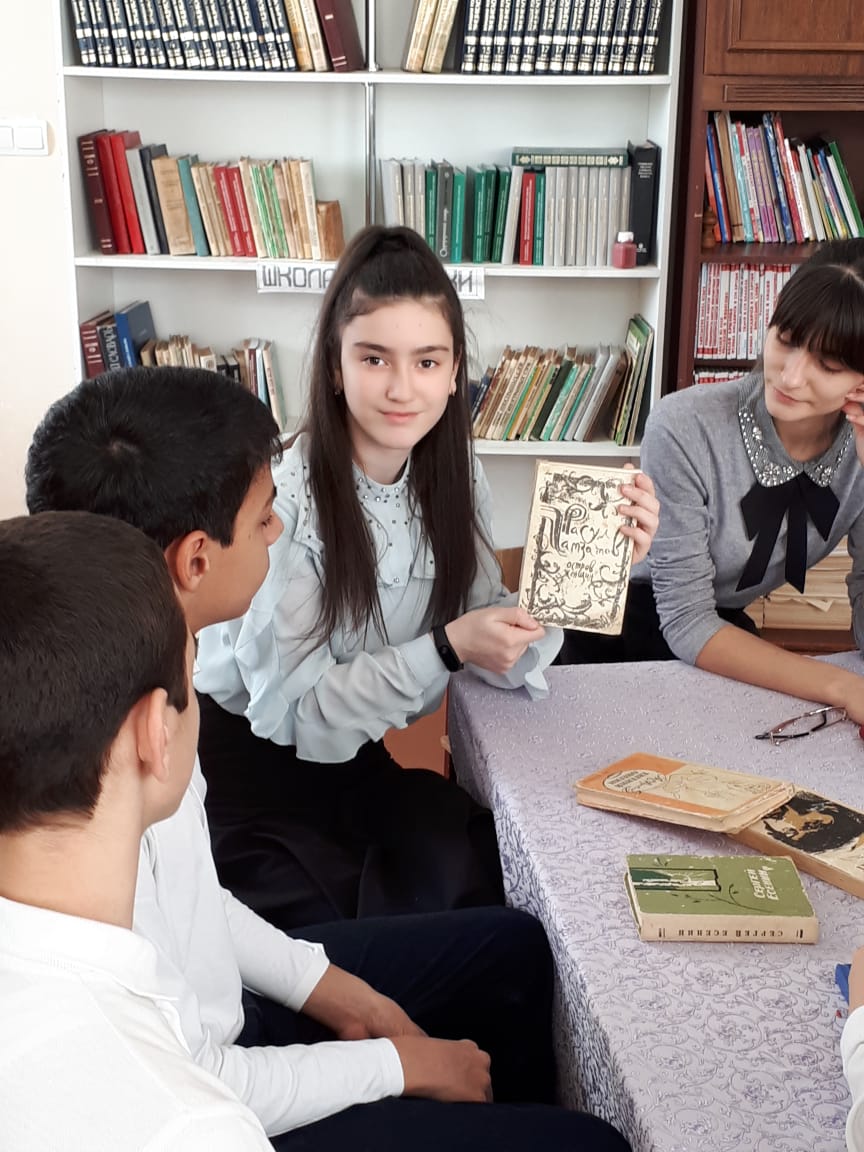 №Дата, форма посещения (очная или дистанционная)Посещение с родителями/групповое/индивидуальноеНазвание, место расположенияВпечатление Фотографии 20 февраля 2021Вместе с мамой на Красной площадиМосква. Красная площадь.Каждый раз, когда приезжаю в Москву, стараюсь посетить главную площадь – Красную. И каждый раз восхищаюсь огромной Кремлёвской стеной и Храмом Василия Блаженного.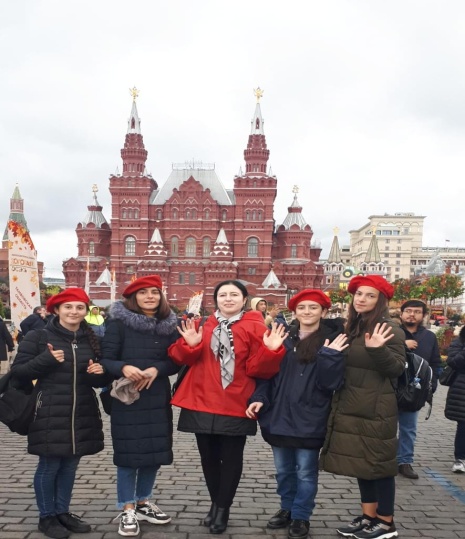 14 марта2021 года дистанционноИндивидуально Портал «Культура.РФ»усадьба Л. Н. Толстого «Ясная Поляна»Виртуальное посещение усадьбы  Л.Н.Толстого оставило у меня море положительных впечатлений. Помогло мне лучше понять творческий путь Толстого. Главная аллея, ведущая от въездных башен к дому Толстого. Она описана Толстым в «Войне и мире» в главах, посвящённых жизни старого князя Болконского в имении Лысые горы.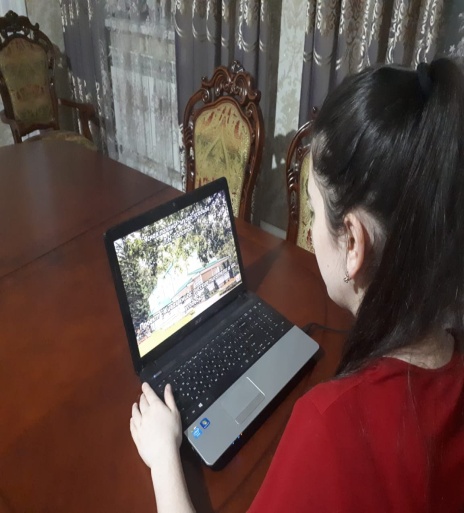 28 марта 2021 годадистанционно   Вместе с       сестройПортал «Культура.РФ» Государственный музей-заповедник С. А. ЕсенинаВиртуальная экскурсия по Дому-музею С. А. Есенина  дала проникнуться духом есенинской поэзии и насладиться красотой «страны березового ситца»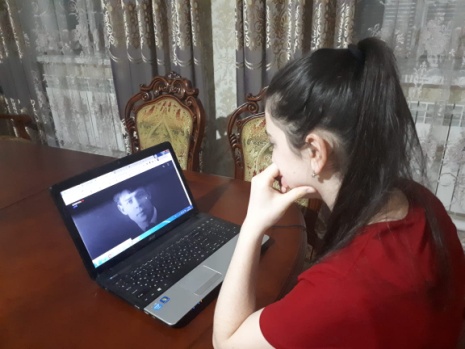 №Дата, форма посещения (очная или дистанционная)Посещение с родителями/групповое/индивидуальноеНазвание, место расположенияВпечатление Фотографии 18 февраля 2021 г.Дистан-ционноВместе с мамойДаргинский музыкально-драматический театр имени О.БатыраяГ.ИзбербашВ современном обществе театр является важной составляющей культурой в жизни человека. Вместе с мамой мы провели время в театре отлично!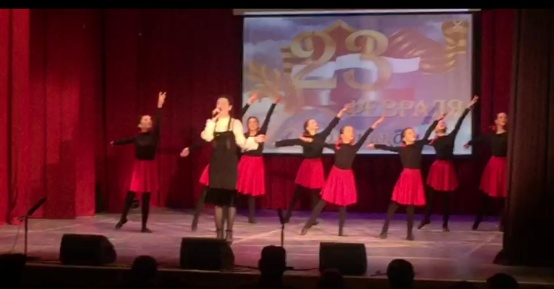 11 марта2021 г.очноКоллективно с одноклассникамиДаргинский музыкально-драматический театр имени О.БатыраяГ.ИзбербашВремя, проведенное  в театре за просмотром спектакля, наполняет впечатлениями и эмоциями, радостью и прекрасным волнением  еще несколько дней после посещения.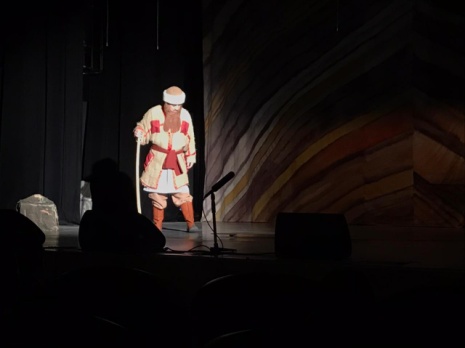 18 марта 2021 г.Дистан-ционноПосмотрела с сестройДаргинский музыкально-драматический театр имени О.Батырая
Г.ИзбербашПосмотрели спектакль с очень интересной историей. Игра актеров была живой и искренней.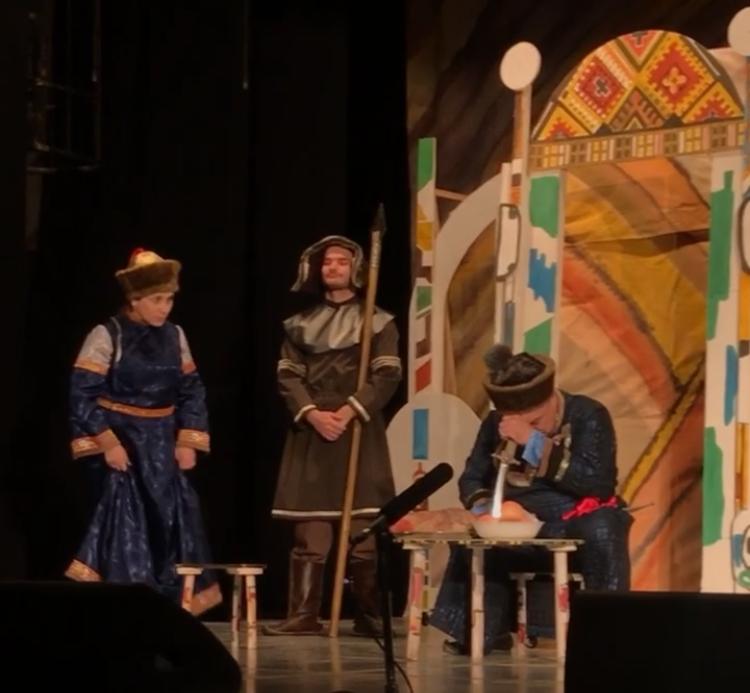 №Дата, форма посещения (очная или дистанционная)Посещение с родителями/групповое/индивидуальноеНазвание, место расположенияВпечатление Фотографии       11 февраля2021г.ОчноВместе с подругамиКультурный поход в кинотеатр «Восток» г. ИзбербашКинофильм «Пальма», о преданности собаки своему хозяину.Интересный сюжет, основанный по мотивам реальных событий.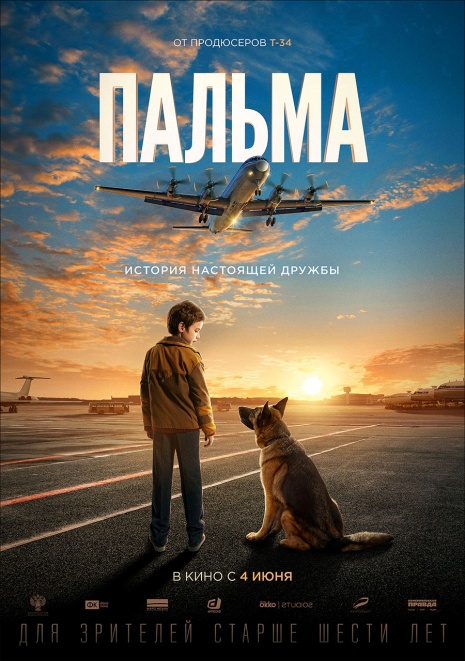 21 марта 2021 г.очноПосетила с сестройГород Избербаш к/т «Восток»Поход в кинотеатр«Душа» Этот мультфильм я посмотрела по совету моей подруги, и не пожалела о просмотре. Он действительно заставляет задуматься о том, на что мы тратим свою единственную и скоротечную жизнь. Правильно ли мы расставили свои приоритеты и ценности. Стоит ли нам зацикливаться на проблемах и неудачах.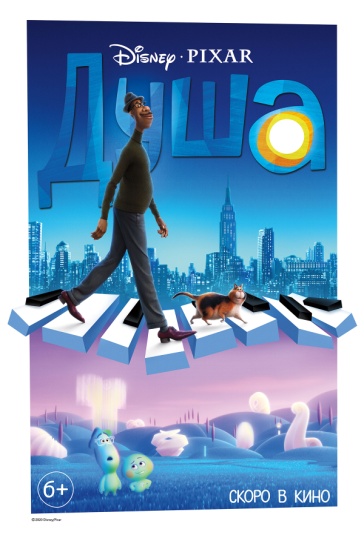 3 апреля2021г.очноВместе с мамой и братомГород Избербаш к/т «Восток»Поход в кинотеатр «Годзилла против Кинга»Фильм о торжестве добра над злом, о дружбе человека с животным.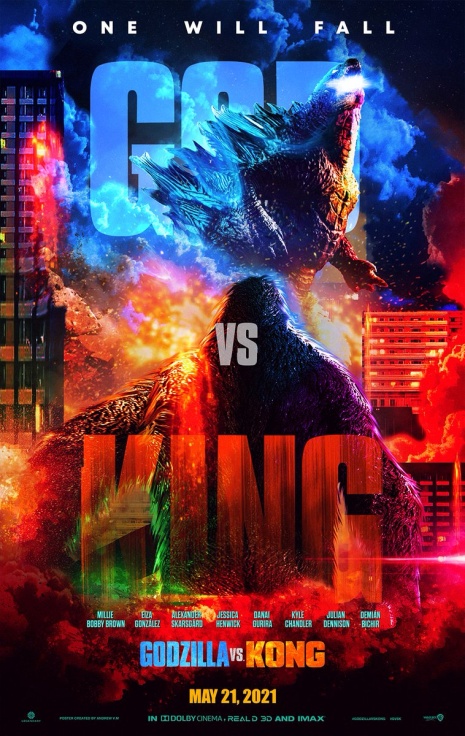 №Дата, форма посещения (очная или дистанционная)Посещение с родителями/групповое/индивидуальноеНазвание, место расположенияВпечатление Фотографии 7 февраля 2021 годаочноПосетила парк победы вместе с подругамиМемориальный парк Победы, г.ИзбербашНевероятно красивый мемориальный памятник не оставляет равнодушным ни одного посетителя парка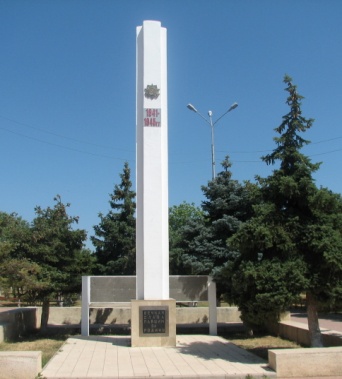 27 марта 2021г.очноВместе с родителямиСквер г.ИзбербашРеспублика ДагестанВ городском парке открыли мемориал  и у вековечили память Героя России Магомеда Нурбагандова и его двоюродного брата Абдурашида Нурбагандова, которые погибли в июле 2016 года от рук боевиков.Срывает время тайного печать.И подвиг не забыть, не замолчать,Не спрятать вместе с папками в архив.Пока мы помним, этот подвиг жив!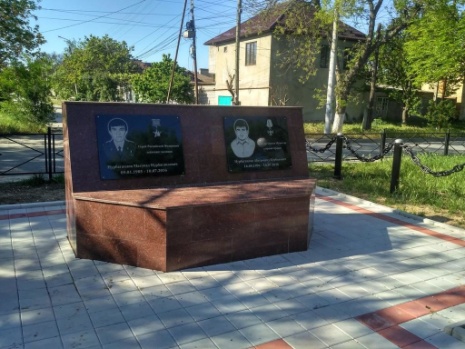 5 апреля 2021 годаВместе с сестройМемориал «Вечный огонь» Г.ИзбербашМемориал «Вечный огонь» был установлен в парке по пр. Мира в память об избербашцах, погибших в годы Великой Отечественной войны. Памятник был сооружен в 1975 г. На мемориальных плитах в парке перечислены фамилии 519 воинов-избербашцев, отдавших жизнь за свою Родину.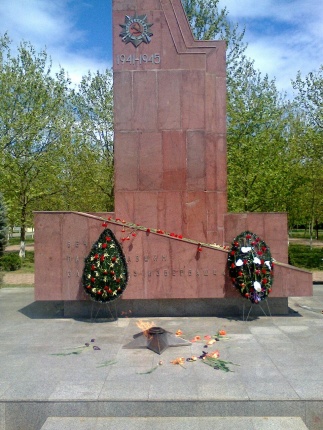 №Дата, форма посещения (очная или дистанционная)Посещение с родителями/групповое/индивидуальноеНазвание, место расположенияВпечатление Фотографии 17 февраля 2021 г.Дистан-ционноПросмотрела индивидуальноВИРТУАЛЬНЫЙ ТУР ПО ЛУВРУ (ПАРИЖ)

О, как бы я хотела в живую посетить это замечательно место. Но и виртуально не плохо) Музей Лувр — один из самых удивительных музеев мира и за один раз его не обойти. Прогулки по виртуальному Лувру — это лучший вариант провести свободное время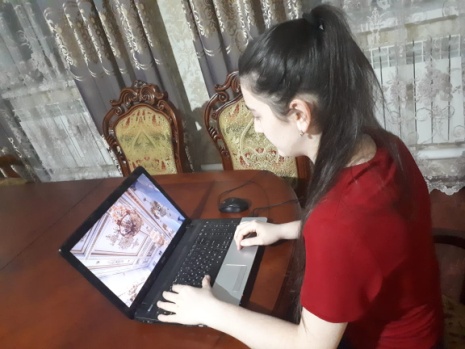 16 марта2021 г.Дистан-ционноПросмотрела с сестройЭкскурсия в музей в онлайн-режиме. Посетила Третьяковскую галереюГосударственная Третьяковская галерея — один из крупнейших музеев русского искусства, расположенный в самом центре Москвы — купеческом районе Замоскворечье. Невроятно красивый и прекрасный музей. Все очнь понравилось, непременно посещу в будущем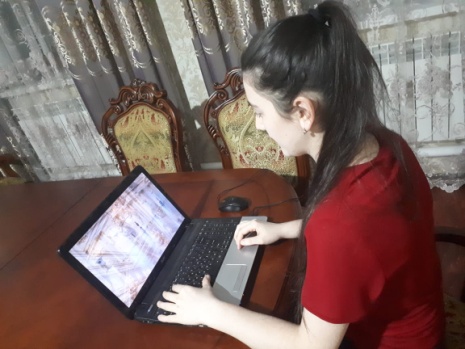 23 мартаДистан-ционноПосетила вместе с мамой Виртуальный тур по Государст-венному Эрмитажу г. Санкт-ПетербургаГосударственный Эрмитаж является крупнейшим художественным и культурно-историческим музеем не только России, но и всего мира. Особое впечатление на меня произвели Тронные залы. С них я и решила начать виртуальную экскурсию.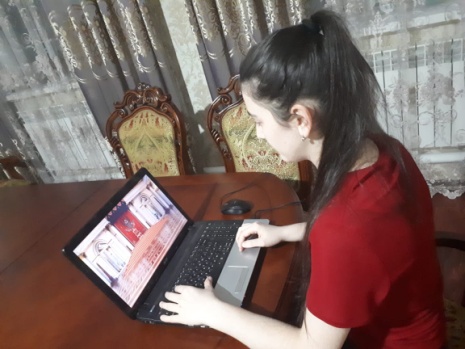 1 апреля 2021 годадистанионноПосетила вместе с сестройВиртуальный тур по МУЗЕЮ ПОБЕДЫ И БОРОДИНСКОЙ ПАНОРАМЕ
Музей победы один из крупнейших музеев посвященных великой отечественной войне. Очень полезен и интересен для подрастающего поколения 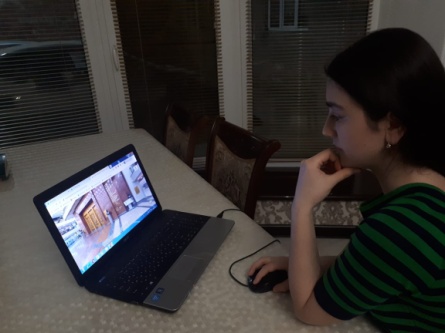 №Дата, форма посещения (очная или дистанционная)Посещение с родителями/групповое/индивидуальноеНазвание, место расположенияВпечатление Фотографии 8 марта 2021г. очноВместе с родителямиБерег Каспийского моря, г.ИзбербашРеспублика ДагестанМоре непостижимое, таинственное и чистое. Оно никого не оставляет равнодушным. Стоя на берегу,  наблюдаешь  за его огромной красотой.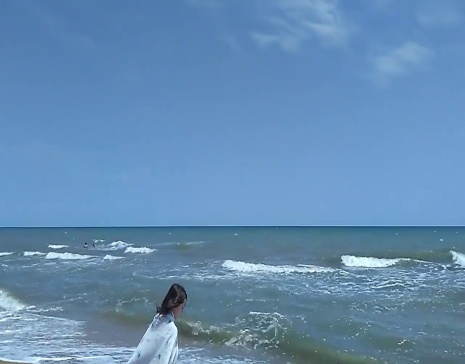 4 апреля 2021 года ОчноВместе с семьей посетили Сулакский каньонСулакский каньон,Казбековский район. Дагестан Сулакский каньон – это жемчужина горного Дагестана. Он расположен в восточной части республики и входит в состав Унцукульского, Буйнакского и Казбековского районов.Невероятно красив и прекрасен.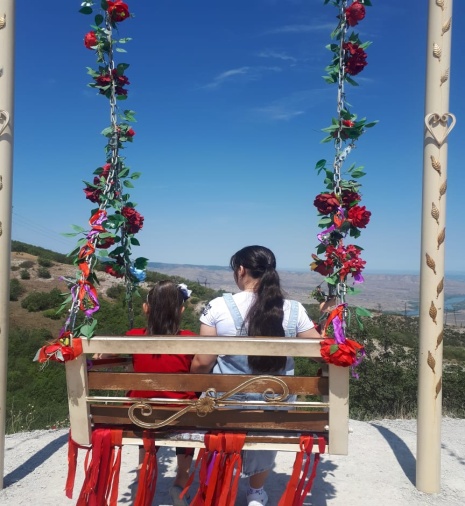 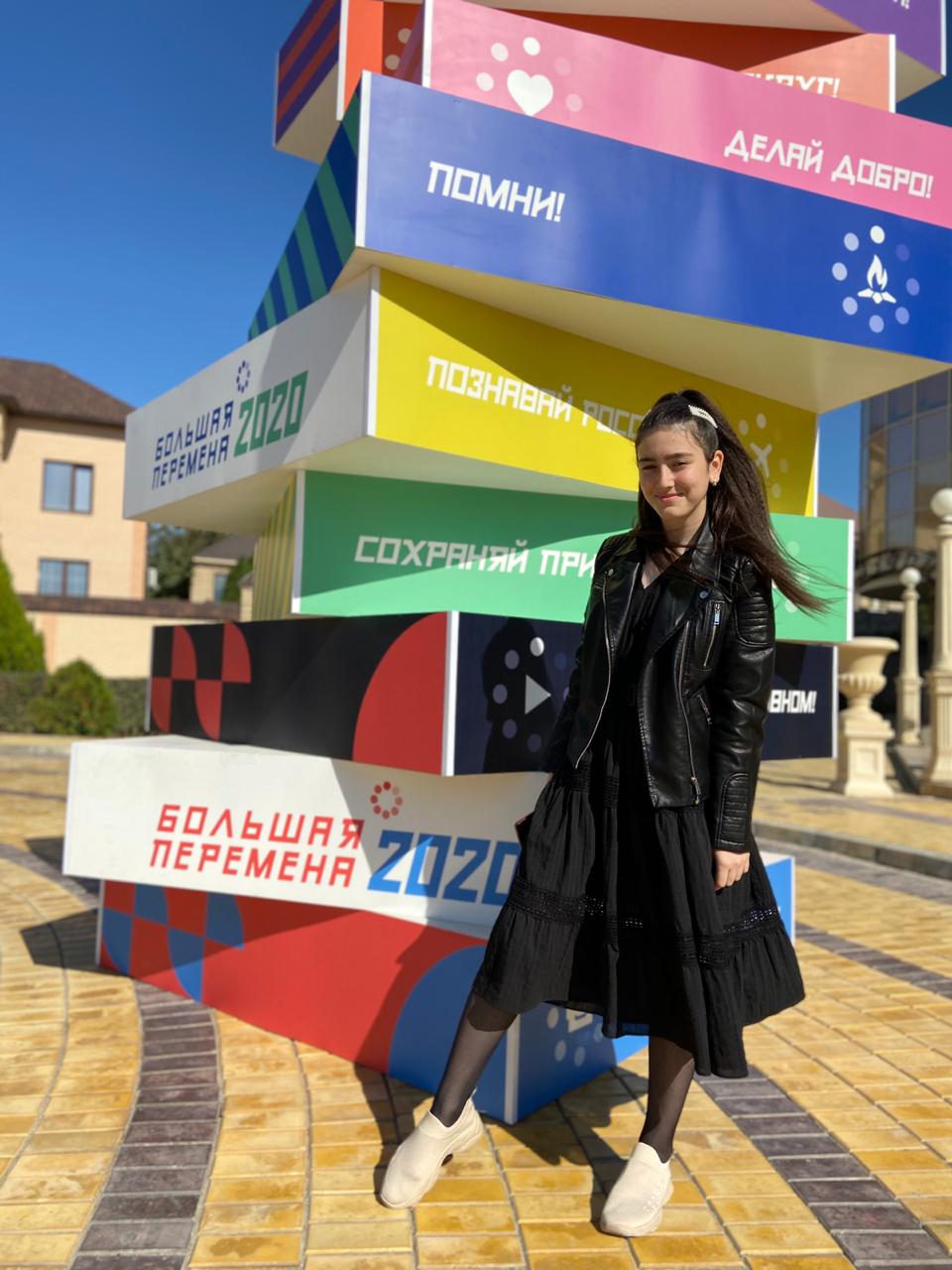 